План открытого урокаТема программы: Профессиональная подготовка обучающихся по профессии «Водитель транспортного средства категории «В»»Тема урока: Параллельная парковка задним ходомЦели урока:а) Обучающая - Научить обучающегося правильной посадке, приемам управления автомобиля.б) Развивающая - Развивать познавательную и мыслительную деятельность обучающихся.в) Воспитывающая - Воспитывать поведенческие качества личности: исполнительность, трудолюбие, уверенность в себе.Тип урока: Урок изучения трудовых приемов и операцийВид урока: урок-практикум, выполнение упражнений по вождениюФорма организации: Урок учебной практикиФорма проведения занятий: Рассказ и показ выполнения задания, практическое выполнение приемовМежпредметные связи: Рабочая учебная программа, основы безопасности дорожного движения и ПДДТехнические средства обучения (ТСО): Учебный автомобильМесто проведения: АвтодромХОД УРОКАИНСТРУКЦИОННО-ТЕХНОЛОГИЧЕСКАЯ КАРТАпо теме «Параллельная парковка задним ходом» №Наименование этапов и элементов урокаВремяДеятельность мастера ПОДействия учащихсяМетодическое указание1Организационная часть 2 минПроверка внешнего вида и проверка готовности обучающегося к урокуОтвечает дежурныйСогласно алгоритму действий2Вводный инструктаж20 мин2.1Принять доклад от учащегося о прибытии на занятия1Принятие доклада от учащегося о прибытии на занятияОтвечают, докладывают2.2Объявить цель упражнения1 Объявляет цель упражненияСлушают и запоминаютСогласно теме урока2.3Проверить знания предыдущего материала1 Задает вопросыОтвечает на вопросыУстный опрос на 5-7 вопросов2.4Объяснение нового материала2.4.1Рассказ о значении параллельной парковки 2Рассказывает о последовательности выполнения параллельной парковкиНаблюдают, слушаютПрименение новых технологий2.4.2Объяснение техники выполнения параллельной парковки1,5Объясняет, показывает на макетеНаблюдают, слушают, диалогСогласно по теме урока2.4.3Показ упражнения на макете2,5Демонстрирует с пояснениемНаблюдает, слушает, диалогСогласно по теме урока2.4.4Сообщение технических условий и требований4Перечисление технических условий устноСлушаютУстное сообщение2.4.5Краткий опрос по теме1,5Задает вопросы по выполнению параллельной парковкиОтвечают, наблюдаютНе более 5 вопросов2.4.6Разбор последовательности выполнения упражнений3Объяснение последовательности выполненияСлушают, запоминаютРазбор каждого шага выполнения параллельной парковки2.4.7Рассказ о приемах выполнения параллельной парковки1,5Перечисляет шаги выполнения параллельной парковкиДиалог, запоминаниеСоответствие с темой урока2.4.8Демонстрация и объяснение приемов выполнения упражнения3Показ, рассказ приемов выполнения упражненияНаблюдают, запоминаютДля большего усвоения знаний обучающихся 2.4.9Рассказ о самоконтроле1Рассказ и показ приемов самоконтроляНаблюдают, слушаютВсе виды самоконтроля2.4.10Повторение техники безопасности1,5Рассказывает правила ТБ при выполнении упражненияЗапоминаютСогласно с правилом ТБ2.4.11Предупреждение ошибки1Рассказывает о видах и типичных ошибках выполнения упражненияНаблюдают, слушают, запоминают, диалогСогласно алгоритму действий2.4.12Проверка изученного материала1Устный опрос о параллельной парковке Отвечают на вопросыОтветы согласно пройденной теме2.4.13Сообщения критериев времени при выполнении упражнения0,5Сообщает за насколько минут нужно выполнить Слушают, запоминаютСогласно ТУ нормы времени тех. условий2.4.14Подведение итогов вводного инструктажа1Резюме изученного материалаПовторяют, запоминают Краткое сообщение по теме3Текущий инструктаж33 мин3.1Выполнение упражнения параллельной парковки27Контроль выполнения упражненияВыполнение упражнения параллельной парковкиСогласно ТУ3.2Исправление ошибок, допущенных обучающимся при выполнении упражнения5Обращает внимание на ошибки, подсказывает правильность выполненияСлушают и запоминаютДиалог 3.3Контрольная проверка знаний и навыков обучающегося по данному упражнению3Фиксирует нарушения ПДД, объясняет каким образом их исправитьСлушают и запоминаютДиалог4Заключительный инструктаж5 мин 4.1Отметить положительные и отрицательные стороны выполнения упражнения3Отмечает положительные и отрицательные стороны выполнения упражненияСлушают и запоминаютДиалог4.2Объявить оценку1Объявляет оценкуСлушают Согласно критерии4.3Дать задание на дом1Задание по ПДД 13.1-13,3;13,9-13,13;14,1-14,7Записывают, запоминаютСогласно заданной теме№Последовательность выполненияОснащение, оборудование и тд.Инструкционные указанияВводный инструктажВводный инструктажВводный инструктажВводный инструктаж1Проверка готовности к занятию Учебный автомобиль, автодромТекущий инструктажТекущий инструктажТекущий инструктажТекущий инструктаж1Подъезжаем к линии старт, останавливаемся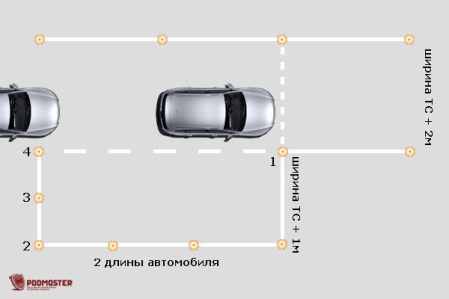 2Трогаемся и начинаем двигаться вперед. На этом этапе наша задача подъехать правой стороной автомобиля как можно ближе к фишке номер 1. Причем к фишке следует подъехать таким образом, чтобы она находилась рядом с задним правым колесом нашего автомобиля. Проконтролировать положение конуса можно через правое зеркало заднего вида.3Останавливаемся у фишки. Включаем передачу заднего хода.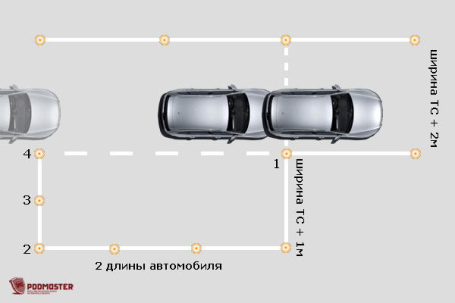 Если проскочили фишку, то немного проезжая назад, не меняя положение руля.4Выкручиваем руль до упора в правую сторону.5Начинаем движение задним ходом. 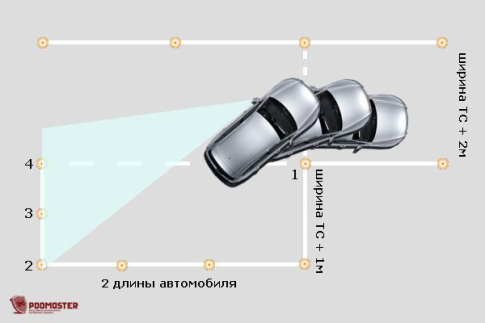 Смотрим в левое зеркало! Автомобиль при этом поворачивает в сторону парковочного места. Двигаться нужно ровно до того момента, пока в зеркале не появится фишка номер 2.6Как только увидели фишку, останавливаемся.7Руль поворачиваем таким образом, чтобы автомобиль двигался прямо Т.е. возвращаем его в исходное положение.8Начинаем движение задним ходом. Смотрим в левое зеркало на прерывистую линию разметки и наше заднее колесо. Как только переехали линию (переехать надо совсем на немного), останавливаемся.9Крутим руль до упора влево.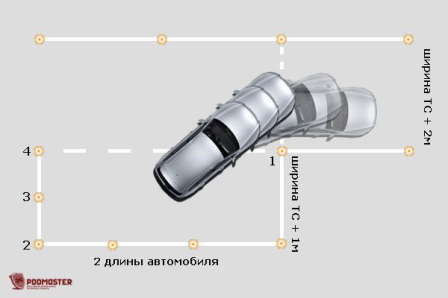 10Начинаем движение задним ходом. Автомобиль заканчивает въезд в парковочный карман.При этом следует внимательно смотреть на фишки, расположенные перед автомобилем. На зеркала заднего вида можно уже не обращать внимания. Как только автомобиль принимает положение, параллельное краю воображаемый проезжей части, останавливаемся.11Останавливаемся, включаем нейтральную передачу.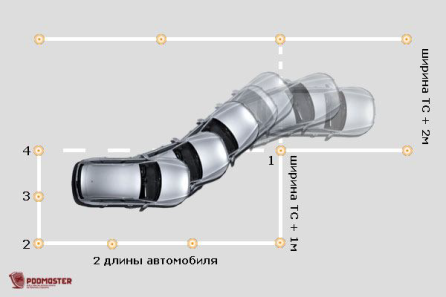 12Выезжаем с места парковки.